ETAPE 1 : POSITIONNEMENT DU TUTEUR au regard du développement de la conscience professionnelleÉTAPE 2 : POSITIONNEMENT DU TUTEUR au regard du développement des compétences professionnelles attendues ÉTAPE 3 : POSITIONNEMENT DE L’ÉLÈVE lui-même sur le développement des ces compétences transversales La notion de compétence transversale s’inscrit dans le contexte professionnel et peut concerner plusieurs métiers ou plusieurs situations d’un même métier. La carte proposée ci-dessous se découpe en 12 compétences transversales. C’est outil de positionnement gradué qui bénéficie d’une reconnaissance européenne. Comment positionner les compétences transversales ? Comment mesurer ? Source Guide AEFA / RECTEC 2019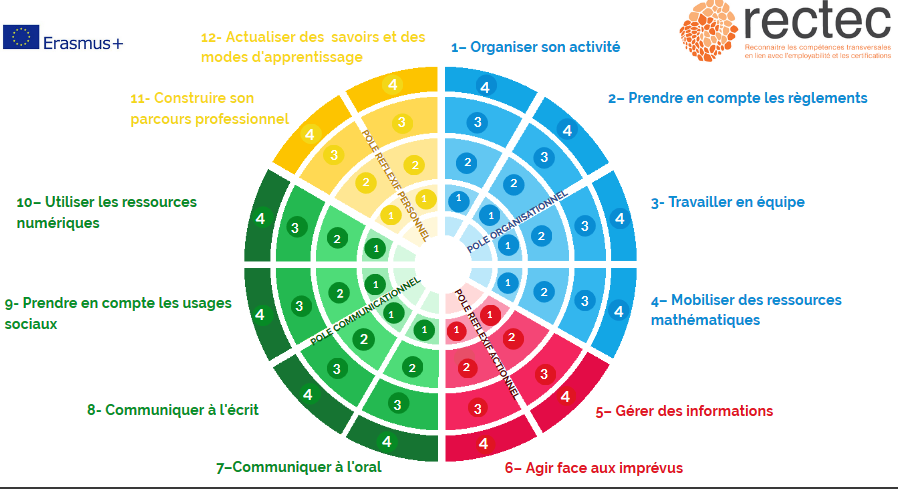 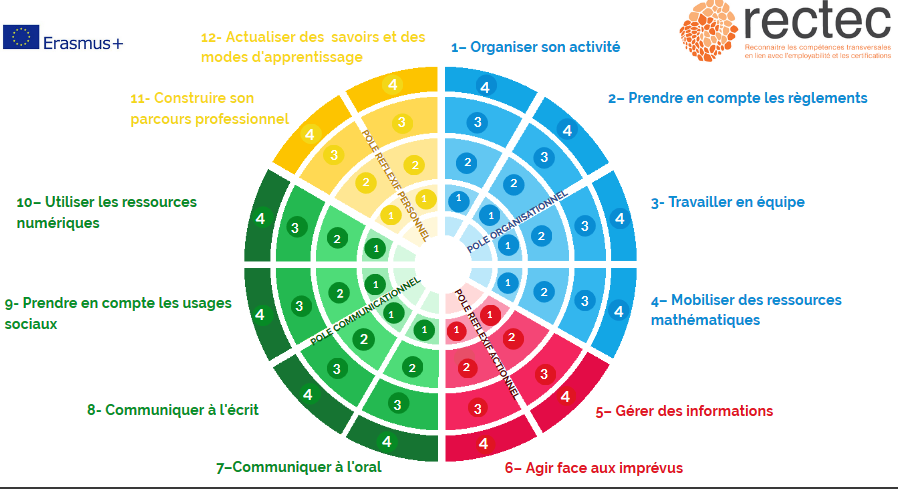 Les éléments d’ordre général pour positionner sur les 4 paliers de développement de la compétence : Il existe un descriptif plus complet propre à chaque compétence en ANNEXE. Il pemettra d’affiner le positionnement et de travailler dans une logique de progression.L’élève est invité à se positionner et à échanger avec son tuteur et professeur lors de la visite de fin de période. Ce modèle permet au jeune d’évaluer, reconnaitre et expliciter ses compétences au regard des situations professionnelles traversées.Ces compétences ne sont pas utilisées dans tous les usages ni tous les contextes professionnels. En conséquence, tous les items ne sont pas systématiquement à évaluer. ÉTAPE 4  : Appréciation générale et conseils du tuteurANNEXE : COMPÉTENCES TRANSVERSALES - Éléments plus spécifiques à chaque compétence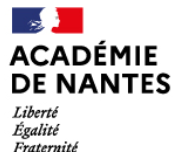 Baccalauréat professionnel de la famille des métiers de la relation client : Accueil, Commerce, Vente Document de positionnement  des activités realisees en milieu professionnel n° 1ÉTABLISSEMENTNOM ET PRÉNOM DE L’ÉLÈVEPÉRIODE N° 1Du Au NOMBRE DE SEMAINES RÉALISÉESJOURS D’ABSENCESJOURS RATTRAPPÉSNom, adresse et cachet de l’organisation d'accueilTampon Nom, prénom et fonction du tuteur (mail et téléphone si possible)Date et SignatureRappel des objectifs visés par cette période de formation en milieu professionnel :Transmettre à l'élève les valeurs et la culture de l'entreprise pour faciliter son intégrationFaire un parallèle entre le profil de l'élève et les attendus des métiers de l’organisation de transport de marchandises pour accompagner le jeune dans son parcours de formation.Proposer des activités en lien avec celles qui sont répertoriées dans le livret de PFMP de l’élève et notamment celles invitant le jeune à développer ses compétences professionnelles et relationnelles en lien avec le référentiel du diplôme : accueil, conseil, vente, organisation d’événements.Conscience professionnelle (Savoir-être)Conscience professionnelle (Savoir-être)Conscience professionnelle (Savoir-être)Conscience professionnelle (Savoir-être)Conscience professionnelle (Savoir-être)Conscience professionnelle (Savoir-être)Des efforts sont attendusConforme aux attentesDes efforts sont attendusConforme aux attentesÊtre ponctuel Avoir une attitude ouverte et souriante Être assidu Respecter le matériel Avoir une tenue vestimentaire adaptée Appliquer les consignes Faire preuve de politesse S’intégrer dans une équipe de travail Utiliser un langage adapté à l’entreprise S’impliquer dans son travail Appréciation et conseils du tuteurAppréciation et conseils du tuteurAppréciation et conseils du tuteurAppréciation et conseils du tuteurAppréciation et conseils du tuteurAppréciation et conseils du tuteurCRITERES FACILITANT LA REALISATION DU PROFIL DE L’APPRENANTCRITERES FACILITANT LA REALISATION DU PROFIL DE L’APPRENANTCRITERES FACILITANT LA REALISATION DU PROFIL DE L’APPRENANTCRITERES FACILITANT LA REALISATION DU PROFIL DE L’APPRENANTCRITERES FACILITANT LA REALISATION DU PROFIL DE L’APPRENANTObjectif classe de TerminaleObjectif classe de TerminaleObjectif classe de PremièreObjectif classe de PremièreObjectif classe de SecondeObjectif classe de SecondePalier  1Palier  2Palier  3Palier  4Débutant / Novice(Connaissant)Apprenti/ Fonctionnel(exécutant)Professionnel Compétent / Maîtrise (référentiel)Professionnel performant / Expert   En quelques mots ….Pas d’autonomieRéalise des tâches simples, sans complexitésA besoin d’être guidéAutonome sur des tâches simplesGère de la complexité avec aideBon exécutantPas de prise d’initiativeAutonome, efficaceGère la complexité Réalise un travail de qualité Prise d’initiative RéflexivitéAutonome, efficaceGère la complexité Réalise un travail de qualitéPrise d’initiative Réflexivité et prise de hauteurS’auto-évalueForce de propositionLe jeune….Utilise des ressources ou recherche des procédures avec de l'aide. Identifie les principaux éléments d'une activité simpleExplique les processus et démarches avec de l'aide.Identifie les principaux éléments d'une activité simple et est capable de les expliquer en autonomie.
Identifie les principaux éléments d'une activité complexe  et est capable de les expliquer avec de l'aide.Recueille des informationsExécuter des procédures simples, Tire des conséquences avec une relative autonomie mais sous supervision. Rend compte en étant guidéIdentifie les principaux éléments d'une activité complexeExplique les processus et démarches en autonomie.Recherche des informations qui permettent de poser un diagnostic sur des situations plus ou moins complexesConstruit l'action de façon autonome. Rend compte en toute autonomies'adapte à  tout type d'activité et trouve des solutions (analyser)prend des initiatives et est force de proposition pour améliorer les procédures.peut prendre en charge un nouveau collaborateur et lui explique les activités à réaliser.prévoit et organise son activité.ACTIVITÉS PRINCIPALES CONFIÉESApporter quelques éléments du contexte et de la complexité des activitésPALIER 1PALIER 2PALIER 3PALIER4DESCRIPTION ACTIVITÉS RÉALISÉES :Commentaires et conseils :Commentaires et conseils :Commentaires et conseils :Commentaires et conseils :Commentaires et conseils :ACTIVITÉS PRINCIPALES CONFIÉESApporter quelques éléments du contexte et de la complexité des activitésPALIER 1PALIER 2PALIER 3PALIER4DESCRIPTION ACTIVITÉS RÉALISÉES :Commentaires et conseils :Commentaires et conseils :Commentaires et conseils :Commentaires et conseils :Commentaires et conseils :DESCRIPTION ACTIVITÉS RÉALISÉES :Commentaires et conseils :Commentaires et conseils :Commentaires et conseils :Commentaires et conseils :Commentaires et conseils :DESCRIPTION ACTIVITÉS RÉALISÉES :Commentaires et conseils :Commentaires et conseils :Commentaires et conseils :Commentaires et conseils :Commentaires et conseils :DESCRIPTION ACTIVITÉS RÉALISÉES :Commentaires et conseils :Commentaires et conseils :Commentaires et conseils :Commentaires et conseils :Commentaires et conseils :PALIER 1PALIER 2PALIER 3PALIER 4Mise en œuvre partielle en contexte connu, observation, identificationAdaptation à des situations variées et prise en compte des enjeuxRéalisation avec compréhension de l’environnementAnalyse critique, proposition d’amélioration, anticipationPALIER 1PALIER 2PALIER 3PALIER 4Organiser son activitéPôle organisationnelIdentifie les éléments nécessaires à la réalisation de son activitéApplique  les éléments nécessaires à la réalisation de son activitéAdapte  les éléments nécessaires à la réalisation de son activité ou à ses aléasPrévoit  les éléments nécessaires à la réalisation de son activité Prendre en compte les règlementsPôle organisationnelIdentifie les procédures de la structure Applique avec de l’aide les procédures de la structureApplique en autonomie les procédures de la structureAnalyse et propose des axes amélioration sur les  procédure de la structureTravailler en équipePôle organisationnelIdentifie les modalités de fonctionnement de l’équipeSitue le rôle des participants et sa position dans le groupePrend en compte les avis des  membres de l’équipe et fait des propositions Participe activement au travail de l’équipe et sait s’adapter au changement.Mobiliser des ressources mathématiquesPôle organisationnelEffectue des calculs simples avec de l’aideEffectue des calculs simples en autonomie et avec une procédure pour les calculs complexesRéalise un raisonnement mathématique avec de l’aide. Réalise un raisonnement mathématique en autonomie dans des situations diversifiéesGérer les informationsPôle réflexif actionnelIdentifie les informations mises à disposition Vérifie la disponibilité des informations nécessaires à son activité.Sélectionne des informations en fonction des objectifs et des circonstances de l’activité.Evalue la pertinence de l’information et la diffuse defaçon appropriée.Agir face aux imprévusPôle réflexif actionnelIdentifie et alerte sur la présence d’un problème ou d’un événement imprévu.Identifie la procédure et propose une solution auximprévus.Met en oeuvre la procédure adaptée aux problèmes courants liés à son activité.Résout des problèmes courants dans son activitéCommuniquer à l’oralPôle CommunicationnelCommunique très partiellement (réponse brève et incomplète)en situation d’échange et  respecte les codes sociauxCommunique dans desinteractions dans des situations simples et  respecte les codes sociauxCommunique dans des  situations variées.Prends l’initiative de communiquer à bon escients dans des interactions multiples y compris celles à fort enjeuCommuniquer à l’écritPôle CommunicationnelIdentifie les éléments clés d’un écrit informatif très court.Ecrit quelques mots relatifs à son contexte.Identifie les informations pertinentes dans des textes courts de son environnement.Ecrit des textes informatifs courts relatifs à son contexte.Utilise la plupart des écrits nécessaires à son activité.Rédige des documents relatifs à son activité et àson contexte.Gère et traite des textes complexes et variés.Produit des écrits élaborés.Prendre en compte les usages sociauxPôle CommunicationnelIdentifie les usages et codes élémentaires liés à son environnementprofessionnelApplique les usages et codes de son environnement professionnel habituel avec de l’aide  Applique les usages et codes de son environnement professionnel habituel en autonomieUtiliser des Ressources numériquesPôle CommunicationnelRéalise des tâches élémentaires sur ou avec un outil numérique connu.Utilise les fonctions de base de quelques outils numériques.Utilise régulièrement les ressources numériques en fonction de l’activité et ducontexte.Personnalise les ressources numériques au service de sasituation et de ses besoins.Construire son parcours professionnelPôle réflexif personnelEmet une ou plusieurs idées pour son projet professionnelConfronte son projet professionnel aux réalités des métiers visés.Définit et explique sonprojet professionnel.Planifie la ou les étapes de mise en oeuvre de sonparcours professionnel.Actualiser des savoirs et des modes d’apprentissagePôle réflexif personnelSuis les prescriptions et consignes reçues.Pose des questions Pose des questions, prend des notes, et sait remobiliser ses connaissancesSélectionne ce qui peut être utile d’apprendre parmi des propositions qui lui sont faitesRecherche et applique ce qui pourrait combler les lacunes qu’il a constaté